ЕПИДЕМИОЛОГИЧНА ОБСТАНОВКА ЗА ОБЛАСТ ДОБРИЧ През периода са регистрирани общо 35 случая на остри заразни заболявания.13 случаи на грип и остри респираторни заболявания (ОРЗ).Общата заболяемост от грип и ОРЗ за областта е 15,55 %ооо на 10000 души.      Регистрирани остри респираторни заболявания (ОРЗ) по възрастови групи през периода: 21 регистрирани случая на заболели от COVID-19 1 случай на чревна инфекция - салмонелозаНа територията на област Добрич през отчетния период няма регистрирани хранителни взривове.ДИРЕКЦИЯ „НАДЗОР НА ЗАРАЗНИТЕ БОЛЕСТИ”Няма проверки на обекти в лечебни заведения за болнична и извънболнична медицинска помощ.Извършени са епидемиологични проучвания на регистрирани заразни болести - 22 бр.В отдел Медицински изследвания са изработени 47 проби, от тях  няма положителни.През консултативния кабинет по СПИН /КАБКИС/ няма преминали лица. ДИРЕКЦИЯ „МЕДИЦИНСКИ ДЕЙНОСТИ”Извършени са общо 7 проверки на лечебни заведения за болнична помощ. Няма установени нарушения. По Наредба №3 от 05.04.2019г. за медицинските дейности извън обхвата на ЗЗО, за които МЗ субсидира лечебните заведения, и за критериите и реда за субсидиране  на лечебните заведения е извършена 1 проверкa в ЛЗБП. Подготвени и изпратени документи за промяна в обстоятелствата към Изпълнителна Агенция Медицински надзор за издаване удостоверения на ОПЛ- 3.За периода в РКМЕ са приети и обработени 113 медицински досиета, извършени са 120 справки, изготвени са 199 преписки и 16 бр. МЕД за протокола за ТП на НОИ, проверени са 29 експертни решения (ЕР).ДИРЕКЦИЯ „ОБЩЕСТВЕНО ЗДРАВЕ”Предварителен здравен контрол: 1 експертен съвет- при РЗИ. Разгледани са 8 проектни  документации, издадени са 4 здравни заключения и 4 становища по процедурите на ЗООС.Извършени са 2 проверки на обекти с обществено предназначение (ООП) в процедура по регистрация.През периода са извършени  95 основни проверки по текущия здравен контрол.Реализираните насочени проверки са общо 109: 35 - във връзка с контрола по тютюнопушенето и продажбата на алкохол; 2- по сигнали; 2 - по изпълнение на издадени предписания и заповеди; 27 по осъществяване контрола върху ДДД-мероприятията; 41 – в супермаркет и обекти с обществено предназначение  относно спазване на противоепидемичните мерки; 1 - в супермаркет с проверени  6 лични здравни документации относно спазване изискванията на Наредба № 15/27.06.2006 г. за здравните изисквания към лицата, работещи в тях; 1 – по  уведомление на Митническо бюро-Добрич  за  внос на стоки – козметични продукти, които представляват риск за здравето на хората по реда, определен в Инструкция №12-00-263/05.12.2016 г., утвърдена от министъра на здравеопазването и директора на Агенция  ”Митници”.По отношение на констатираните отклонения от здравните норми са предприети следните административно-наказателни мерки:Издадени са 44 предписания за провеждане на задължителни хигиенни и противоепидемични мерки;съставени са 4 акта за установяване на административни нарушения, на физически лица.Дейности по профилактика на болестите и промоция на здравето (ПБПЗ):Извършена е оценка на седмични учебни разписания на учебните занятия за първи срок на учебната 2020/2021 г. за 22 учебни заведения от област Добрич, като 4 от тях не отговарят на здравните изисквания. Дадени са препоръки в протокола до директорите на учебните заведения, с оглед отстраняването на несъответствията.СЕДМИЧЕН ОТЧЕТ ПО СПАЗВАНЕ ЗАБРАНАТА ЗА ТЮТЮНОПУШЕНЕЗа периода 18.09-24.09.2020 по чл. 56 от Закона за здравето са извършени 28 проверки в 28 обекта ( 7 детски и учебни заведения, 14 други закрити обществени места по смисъла на § 1а от допълнителните разпоредби на Закона за здравето, 7 открити обществени места). Констатирани са нарушения на въведените забрани и ограничения за тютюнопушене в закритите и някои открити обществени места. Издадено е предписание до юридическо лице за предприемане на всички необходими мерки за ефективно спазване на забраната за тютюнопушене в закрито обществено място.Д-Р СВЕТЛА АНГЕЛОВАДиректор на Регионална здравна инспекция-Добрич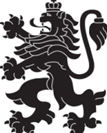 РЕПУБЛИКА БЪЛГАРИЯМинистерство на здравеопазванетоРегионална здравна инспекция-ДобричСЕДМИЧЕН ОПЕРАТИВЕН БЮЛЕТИН НА РЗИ-ДОБРИЧза периода- 18.09-24.09.2020 (39-та седмица)  0-4 г.5-14 г.15-29 г.30-64 г+65 г.общоЗаболяемост %оо92-2-1315,55  %ооо